__________VERBALE DI DELIBERAZIONE DELLA GIUNTA COMUNALE__________ORIGINALE ANNO 2018N. 18  del Reg. Delibere OGGETTO: Approvazione del "Piano Triennale per  Corruzione e per  2018-2020"L'anno 2018 , il giorno 31 del mese di Gennaio   alle ore  nella sala comunale si è riunita  Fatto l'appello nominale risultano:Assiste il Segretario comunale  Milic dott.  Tomaz.Constatato il numero degli intervenuti, assume la presidenza il Sig. Bullian  Enrico nella sua qualità Sindaco ed espone gli oggetti inscritti all'ordine del giorno e su questi  adotta la seguente deliberazione:OGGETTO: Approvazione del "Piano Triennale per  della Corruzione e per la trasparenza 2018-2020"Visto:la legge , n. 190, "Disposizioni per la prevenzione e la repressione della corruzione e dell'illegalità nella pubblica amministrazione", in cui si prevede che le singole amministrazioni adottino un "Piano Triennale per  della Corruzione" e lo aggiornino annualmente, "a scorrimento", entro il 31 gennaio di ciascun anno;che il 'ANAC ha licenziato il Piano nazionale anticorruzione 2016 (PNA) con la deliberazione numero 831;che con l’approvazione del c.d. FOIA, più precisamente D.Lgs.  n. 97: “Revisione e semplificazione delle disposizioni in materia di prevenzione della corruzione, pubblicità e trasparenza, correttivo della legge , n. 190 e del decreto legislativo , n. 33, ai sensi dell'articolo 7 della legge , n.  materia di riorganizzazione delle amministrazioni pubbliche”, il piano anticorruzione assorbe in sé anche il piano della trasparenza adottando la definizione di Piano triennale per la prevenzione della corruzione e della trasparenza (PTPCT)che l'articolo 41, comma 1 lettera b), del decreto legislativo 97/2016 ha stabilito che il PNA costituisca "un atto di indirizzo" al quale i piani triennali di prevenzione della corruzione si devono uniformare;che il Responsabile anticorruzione e per la trasparenza elabora e propone lo schema di PTPC;che per gli enti locali, la norma precisa che "il piano è approvato dalla giunta" (articolo 41 comma 1 lettera g) del decreto legislativo 97/2016);che l'ANAC ha sostenuto che sia necessario assicurare la condivisione delle misure anticorruzione con gli organi di indirizzo politico (ANAC deliberazione n. 1208 del );lo strumento primario, individuato dal legislatore della legge 190/2012, per arginare il fenomeno sistemico della corruzione nelle amministrazioni pubbliche, è la trasparenza;Premesso che: il "Responsabile della prevenzione della corruzione e per la trasparenza", ha predisposto la proposta di "Piano triennale di prevenzione della corruzione e per la trasparenza 2018-2020", che si basa sulle "Schede per la valutazione del rischio", che a loro volta sono un allegato del piano;Dato atto degli esiti dell’avviso per l'aggiornamento del Piano triennale di prevenzione della corruzione - PTPC 2018-2020 comprensivo del Programma triennale per la trasparenza e l'integrità – PTTI 2018-2020 del Comune di Turriaco, pubblicata sul sito web ufficiale di questo Comune dal 15 al 25 gennaio c.a., che ha comportato l’assenza di osservazioni ricevute da chi potenzialmente d’interesse;Acquisito il parere favorevole di regolarità tecnica attestante la regolarità e la correttezza dell’azione amministrativa, resi ai sensi degli artt. 49 e 147-bis del TUEL, così come modificati dall’art. 3, comma 5 del DL 174/2012, convertito in legge 213/20012;Con votazione palese ed unanimeDELIBERALe premesse fanno parte integrante e sostanziale della presente delibera;Di approvare in via definitiva il "Piano triennale di prevenzione della corruzione e per la trasparenza 2018-2020" [ALLEGATO A], che si basa sulle "Schede per la valutazione del rischio", che a loro volta sono un allegato del piano [ALLEGATO 1] e che qui vengono approvate;Di dare atto che sulla proposta della presente è stato acquisito il solo parere in ordine alla regolarità tecnica (art. 49 del TUEL)stante l'urgenza di provvedere; con votazione unanime e palese,DELIBERAdi dichiarare la presente deliberazione immediata eseguibile, ai sensi dell'art. 134, comma 4, del D.lgs. , n. 267.PARERE DI REGOLARITÁ TECNICA	Ai sensi dell'art. 49, comma 1° del D.Lgs.n. 267/2000 del T.U.EE.LL., è stato espresso parere favorevole alla regolarità tecnica della proposta di deliberazione da dott. Tomaz Milic in data .Letto, confermato e sottoscritto,ATTESTAZIONE DI PUBBLICAZIONESi attesta che la presente deliberazione viene pubblicata all’Albo pretorio on line dal  al  per quindici giorni consecutivi, ai sensi della L.R: n.21/2003 e successive modificazioni.Comune di Turriaco, lì   ATTESTATO DI ESECUTIVITA`La presente deliberazione è divenuta esecutiva il giorno , poiché dichiarata immediatamente esecutiva(art.1, comma 19 della L.R.  n. 21 come modificato dall’art.17 della L:R.  n. 17).Lì  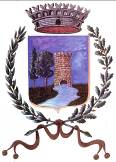 COMUNE DI TURRIACOProvincia di GoriziaPresente/AssenteBullian EnricoSindacoPresenteSchiavon GiovanniVice SindacoAssenteDe Faveri CarlaAssessorePresenteBarea FerruccioAssessore EsternoPresenteSpanghero PaolaAssessore EsternoAssenteIl PresidenteIl Segretario comunale Bullian  EnricoMilic dott.  TomazIl Responsabile della PubblicazioneFlavia Piapan Il Responsabile dell’esecutivitàFlavia Piapan 